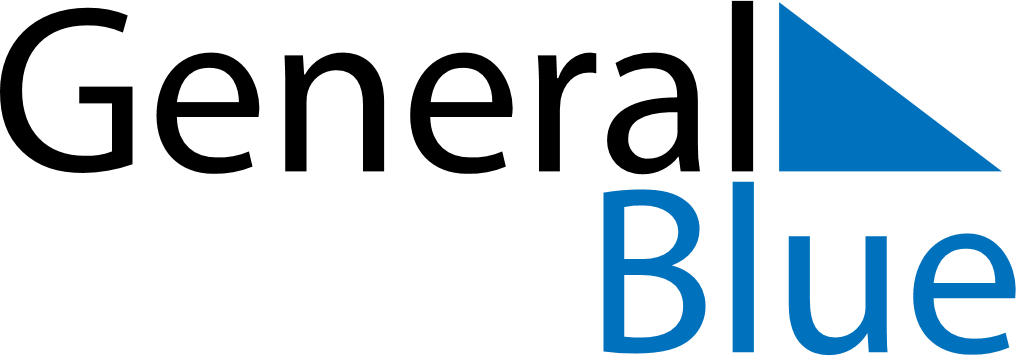 June 2024June 2024June 2024June 2024June 2024June 2024June 2024Nong Bua Rawe, Chaiyaphum, ThailandNong Bua Rawe, Chaiyaphum, ThailandNong Bua Rawe, Chaiyaphum, ThailandNong Bua Rawe, Chaiyaphum, ThailandNong Bua Rawe, Chaiyaphum, ThailandNong Bua Rawe, Chaiyaphum, ThailandNong Bua Rawe, Chaiyaphum, ThailandSundayMondayMondayTuesdayWednesdayThursdayFridaySaturday1Sunrise: 5:40 AMSunset: 6:40 PMDaylight: 13 hours and 0 minutes.23345678Sunrise: 5:40 AMSunset: 6:41 PMDaylight: 13 hours and 0 minutes.Sunrise: 5:40 AMSunset: 6:41 PMDaylight: 13 hours and 0 minutes.Sunrise: 5:40 AMSunset: 6:41 PMDaylight: 13 hours and 0 minutes.Sunrise: 5:40 AMSunset: 6:41 PMDaylight: 13 hours and 1 minute.Sunrise: 5:40 AMSunset: 6:42 PMDaylight: 13 hours and 1 minute.Sunrise: 5:40 AMSunset: 6:42 PMDaylight: 13 hours and 1 minute.Sunrise: 5:40 AMSunset: 6:42 PMDaylight: 13 hours and 1 minute.Sunrise: 5:40 AMSunset: 6:43 PMDaylight: 13 hours and 2 minutes.910101112131415Sunrise: 5:40 AMSunset: 6:43 PMDaylight: 13 hours and 2 minutes.Sunrise: 5:41 AMSunset: 6:43 PMDaylight: 13 hours and 2 minutes.Sunrise: 5:41 AMSunset: 6:43 PMDaylight: 13 hours and 2 minutes.Sunrise: 5:41 AMSunset: 6:44 PMDaylight: 13 hours and 2 minutes.Sunrise: 5:41 AMSunset: 6:44 PMDaylight: 13 hours and 3 minutes.Sunrise: 5:41 AMSunset: 6:44 PMDaylight: 13 hours and 3 minutes.Sunrise: 5:41 AMSunset: 6:44 PMDaylight: 13 hours and 3 minutes.Sunrise: 5:41 AMSunset: 6:45 PMDaylight: 13 hours and 3 minutes.1617171819202122Sunrise: 5:41 AMSunset: 6:45 PMDaylight: 13 hours and 3 minutes.Sunrise: 5:42 AMSunset: 6:45 PMDaylight: 13 hours and 3 minutes.Sunrise: 5:42 AMSunset: 6:45 PMDaylight: 13 hours and 3 minutes.Sunrise: 5:42 AMSunset: 6:45 PMDaylight: 13 hours and 3 minutes.Sunrise: 5:42 AMSunset: 6:46 PMDaylight: 13 hours and 3 minutes.Sunrise: 5:42 AMSunset: 6:46 PMDaylight: 13 hours and 3 minutes.Sunrise: 5:42 AMSunset: 6:46 PMDaylight: 13 hours and 3 minutes.Sunrise: 5:43 AMSunset: 6:46 PMDaylight: 13 hours and 3 minutes.2324242526272829Sunrise: 5:43 AMSunset: 6:47 PMDaylight: 13 hours and 3 minutes.Sunrise: 5:43 AMSunset: 6:47 PMDaylight: 13 hours and 3 minutes.Sunrise: 5:43 AMSunset: 6:47 PMDaylight: 13 hours and 3 minutes.Sunrise: 5:43 AMSunset: 6:47 PMDaylight: 13 hours and 3 minutes.Sunrise: 5:44 AMSunset: 6:47 PMDaylight: 13 hours and 3 minutes.Sunrise: 5:44 AMSunset: 6:47 PMDaylight: 13 hours and 3 minutes.Sunrise: 5:44 AMSunset: 6:47 PMDaylight: 13 hours and 3 minutes.Sunrise: 5:44 AMSunset: 6:48 PMDaylight: 13 hours and 3 minutes.30Sunrise: 5:45 AMSunset: 6:48 PMDaylight: 13 hours and 3 minutes.